6 КЛАССПояснительная запискаНастоящая рабочая программа по математике разработана как нормативно-правовой документ для организации учебного процесса в 5-6 классах МБОУ Школа № 132.Рабочая программа по математике составлена на основе следующих документов: Федеральный закон Российской Федерации от 29 декабря 2012 г. N 273-ФЗ "Об образовании в Российской Федерации";Закон Республики Башкортостан «Об образовании в Респ+ублике Башкортостан» № 696-з от 01.07.2013Приказ Министерства образования Российской Федерации от 09.03.2004 № 1312 «Об утверждении федерального базисного учебного плана и примерных учебных планов для образовательных учреждений Российской Федерации, реализующих программы общего образования» (в ред. Приказа Минобрнауки РФ от 01.02.2012 № 74) и приказов Министерства образования и науки Российской Федерации от 06.10.2009 № 373, от 17.12.2010 № 1897, от 17.05.2012 №413; Приказ министерства образования и науки российской Федерации от 17.12.2010 года № 1897 «Об утверждении и введении в действие федерального государственного образовательного стандарта основного общего образования»;Примерная основная образовательная программа основного общего образования, рекомендованная Координационным советом при департаменте общего образования Минобрнауки Росси по вопросам организации введения ФГОС, 2011г.;Приказ Министерства образования и науки РФ от 28.12.2010№2106 «Федеральные требования к образовательным учреждениям в части охраны здоровья обучающихся, воспитанников»;Санитарно-эпидемиологические правила и нормы СанПиН 2.4.2.2821-10 «Санитарно-эпидемиологические требования к условиям и организации обучения в общеобразовательных учреждениях», зарегистрированное в Минюсте России 03.03.2011, №189);            Приказ № 766 от 23 декабря 2020 г. «О внесении изменений в федеральный перечень учебников, допущенных к использованию при реализации имеющих государственную аккредитацию образовательных программ начального общего, основного общего, среднего общего образования организациями, осуществляющими образовательную деятельность, утвержденный приказом Министерства просвещения Российской Федерации от 20 мая 2020 г. № 254»Концепция развития математического образования (Распоряжение Правительства РФ от 24.12.2013 года № 2506-р);Положение МБОУ Школа №132 по разработке рабочих программ учебных предметов, курсов внеурочной деятельности по ФГОС основного общего образованияУстав МБОУ Школа №132 ГО г.Уфа Республики Башкортостан.ООП основного общего образования МБОУ Школа №132Учебный план МБОУ Школа №132 на  учебный год.Годовой календарный график МБОУ Школа №132 на  уч.годВ соответствии с годовым календарным учебным графиком на учебный год, учебным планом и расписанием занятий рабочая программа при 5 часах в неделю составлена на 192 часов. Программой предусмотрено проведение 15 контрольных работ. Промежуточная аттестация проводится в соответствии с Уставом образовательного учреждения в форме контрольной работы.Личностные, метапредметные и предметные результаты освоения курса.Программа позволяет добиваться следующих результатов освоения образовательной программы основного общего образования: личностные: 1) ответственного отношения к учению, готовности и способности обучающихся к саморазвитию и самообразованию на основе мотивации к обучению и познанию; 2) формирования коммуникативной компетентности в общении и сотрудничестве со сверстниками, старшими и младшими в образовательной, учебно-исследовательской, творческой и других видах деятельности; 3) умения ясно, точно, грамотно излагать свои мысли в устной и письменной речи, понимать смысл поставленной задачи, выстраивать аргументацию, приводить примеры и контрпримеры; 4) первоначального представления о математической науке как сфере человеческой деятельности, об этапах её развития, о её значимости для развития цивилизации; 5) критичности мышления, умения распознавать логически некорректные высказывания, отличать гипотезу от факта; 6) креативности мышления, инициативы, находчивости, активности при решении арифметических задач; 7) умения контролировать процесс и результат учебной математической деятельности; 8) формирования способности к эмоциональному восприятию математических объектов, задач, решений, рассуждений; метапредметные: Регулятивные УУД:1) самостоятельно обнаруживать и формулировать учебную проблему, определять цель УД; 2) выдвигать версии решения проблемы, осознавать (и интерпретировать в случае необходимости) конечный результат, выбирать средства достижения цели из предложенных, а также искать их самостоятельно; 3) составлять (индивидуально или в группе) план решения проблемы (выполнения проекта); 4) работая по плану, сверять свои действия с целью и при необходимости исправлять ошибки самостоятельно; 5) в диалоге с учителем совершенствовать самостоятельно выбранные критерии оценки. Познавательные УУД:1) проводить наблюдение и эксперимент под руководством учителя; 2) осуществлять расширенный поиск информации с использованием ресурсов библиотек и Интернета; 3) осуществлять выбор наиболее эффективных способов решения задач в зависимости от конкретных условий; 4) анализировать, сравнивать, классифицировать и обобщать факты и явления; 5) давать определения понятиям. Коммуникативные УУД:1) самостоятельно организовывать учебное взаимодействие в группе (определять общие цели, договариваться друг с другом и т.д.); 2) в дискуссии уметь выдвинуть аргументы и контраргументы; 3) учиться критично относиться к своему мнению, с достоинством признавать ошибочность своего мнения и корректировать его; 4) понимая позицию другого, различать в его речи: мнение (точку зрения), доказательство (аргументы), факты (гипотезы, аксиомы, теории); предметные: предметным результатом изучения курса является сформированность следующих умений.Выпускник научится:понимать особенности десятичной системы счисления;понимать и использовать термины и символы, связанные с понятием степени числа; вычислять значения вычислений выражений , содержащих степень с натуральным показателем;применять понятия, связанные с делимостью натуральных чисел;оперировать понятием десятичной дроби, выполнять вычисления с десятичными дробями;понимать и использовать различные способы представления дробных чисел; переходить от одной формы записи чисел к другой, выбирая подходящую для конкретного случая форму;оперировать понятиями отношения и процента;решать текстовые задачи арифметическим способом;применять вычислительные умения в практических ситуациях, в том числе требующих выбора нужных данных или поиска недостающих.распознавать различные виды чисел: натуральное, положительное, отрицательное, дробное, целое, рациональное; правильно употреблять и использовать термины и символы, связанные с рациональными числами;выполнять вычисления с рациональными числами, сочетая устные и письменные приемы вычислений, применяя при необходимости калькулятор;• использовать буквы для записи общих утверждений ( например, свойств арифметических действий, свойств нуля при умножении), правил, формул;Выпускник получит возможность научиться:• разнообразным приёмам доказательства неравенств; уверенно применять аппарат неравенств для решения разнообразных математических задач и задач из смежных предметов, практики;• применять графические представления для исследования неравенств, систем неравенств, содержащих буквенные коэффициенты.									Содержание учебного предмета.1. Повторение курса математики 5 класса (9 часов)2. Делимость чисел (21 часов)Делители и кратные числа. Общий делитель и общее кратное. Признаки делимости на 2, 3, 5, 9, 10. Простые и составные числа. Разложение натурального числа на простые множители.Основная цель — завершить изучение натуральных чисел, подготовить основу для освоения действий с обыкновенными дробями.В данной теме завершается изучение вопросов, связанных с натуральными числами. Основное внимание должно быть уделено знакомству с понятиями «делитель» и «кратное», которые находят применение при сокращении обыкновенных дробей и при их приведении к общему знаменателю. Упражнения полезно выполнять с опорой на таблицу умножения — прямым подбором.Определенное внимание уделяется знакомству с признаками делимости, понятиям простого и составного чисел. При их изучении целесообразно формировать умения проводить простейшие умозаключения, обосновывая свои действия ссылками на определение, правило.Учащиеся должны уметь разложить число на множители. Например, они должны понимать, что 36 = 6· 6 = 4· 9 = 2 ·18 и т. п. Умения разложить число на простые множители не обязательно добиваться от всех учащихся.3. Сложение и вычитание дробей с разными знаменателями (21 час) Основное свойство дроби. Сокращение дробей. Приведение дробей к общему знаменателю. Понятие о наименьшем общем знаменателе нескольких дробей. Сравнение дробей. Сложение и вычитание дробей. Решение текстовых задач.Основная цель — выработать прочные навыки преобразования дробей, сложения и вычитания дробей.Одним из важнейших результатов обучения является усвоение основного свойства дроби, применяемого для преобразования дробей: сокращения, приведения к новому знаменателю. Умение приводить дроби к общему знаменателю используется для сравнения дробей.При рассмотрении действий с дробями используются правила сложения и вычитания дробей с одинаковыми знаменателями, понятие смешанного числа. Важно обратить внимание на случай вычитания дроби из целого числа.4. Умножение и деление обыкновенных дробей (31 час) Умножение и деление обыкновенных дробей. Основные задачи на дроби.Основная цель — выработать прочные навыки арифметических действий с обыкновенными дробями и решения основных задач на дроби.В этой теме завершается работа над формированием навыков арифметических действий с обыкновенными дробями. Навыки должны быть достаточно прочными, чтобы учащиеся не испытывали затруднений в вычислениях с рациональными числами, чтобы алгоритмы действий с обыкновенными дробями могли стать в дальнейшем опорой для формирования умений выполнять действия с алгебраическими дробями.Расширение аппарата действий с дробями позволяет решать текстовые задачи, в которых требуется найти дробь от числа или число по данному значению его дроби.5. Отношения и пропорции (22 часа)Пропорция. Основное свойство пропорции. Решение задач с помощью пропорции. Понятия о прямой и обратной пропорциональности величин. Задачи на пропорции. Масштаб. Формулы длины окружности и площади круга. Шар.Основная цель — сформировать понятия пропорции, прямой и обратной пропорциональности величин.Необходимо, чтобы учащиеся усвоили основное свойство пропорции, так как оно находит применение на уроках математики, химии, физики. В частности, достаточное внимание должно быть уделено решению с помощью пропорции задач на проценты.Понятия о прямой и обратной пропорциональности величин можно сформировать как обобщение нескольких конкретных примеров, подчеркнув при этом практическую значимость этих понятий, возможность их применения для упрощения решения соответствующих задач.В данной теме даются представления о длине окружности и площади круга. Соответствующие формулы к обязательному материалу не относятся. Рассмотрение геометрических фигур завершается знакомством с шаром.6. Положительные и отрицательные числа(13 часов) Положительные и отрицательные числа. Противоположные числа. Модуль числа и его геометрический смысл. Сравнение чисел. Целые числа. Изображение чисел на координатной прямой. Координата точки.Основная цель — расширить представления учащихся о числе путем введения отрицательных чисел.Целесообразность введения отрицательных чисел показывается на содержательных примерах. Учащиеся должны научиться изображать положительные и отрицательные числа на координатной прямой. В дальнейшем она будет служить наглядной основой для правил сравнения чисел, сложения и вычитания чисел.Специальное внимание должно быть уделено усвоению вводимого здесь понятия модуля числа, прочное знание которого необходимо для формирования умения сравнивать отрицательные числа, а в дальнейшем и для овладения алгоритмами арифметических действий с положительными и отрицательными числами.7. Сложение и вычитание положительных и отрицательных чисел (11 часов) Сложение и вычитание положительных и отрицательных чисел.Основная цель — выработать прочные навыки сложения и вычитания положительных и отрицательных чисел. Действия с отрицательными числами вводятся на основе представлений об изменении величин: сложение и вычитание чисел иллюстрируется соответствующими перемещениями точек координатной прямой. При изучении данной темы отрабатываются алгоритмы сложения и вычитания при выполнении действий с целыми и дробными числами.8. Умножение и деление положительных и отрицательных чисел(12 часов) Умножение и деление положительных и отрицательных чисел. Понятие о рациональном числе. десятичное приближение обыкновенной дроби. Применение законов арифметических действий для рационализации вычислений.Основная цель — выработать прочные навыки арифметических действий с положительными и отрицательными числами.Навыки умножения и деления положительных и отрицательных чисел отрабатываются сначала при выполнении отдельных действий, а затем в сочетании с навыками сложения и вычитания при вычислении значений числовых выражений.При изучении данной темы учащиеся должны усвоить, что для обращения обыкновенной дроби в десятичную достаточно разделить (если это возможно) числитель на знаменатель. В каждом конкретном случае они должны знать, в какую дробь обращается данная обыкновенная дробь — в десятичную или периодическую. Учащиеся должны знать представление в виде десятичной дроби таких дробей, как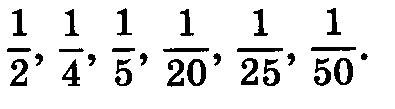 9. Решение уравнений (13 часов)Простейшие преобразования выражений: раскрытие скобок, приведение подобных слагаемых. Решение линейных уравнений. Примеры решения текстовых задач с помощью линейных уравнений.Основная цель — подготовить учащихся к выполнению преобразований выражений, решению уравнений.Преобразования буквенных выражений путем раскрытия скобок и приведения подобных слагаемых отрабатываются в той степени, в которой они необходимы для решения несложных уравнений.Введение арифметических действий над отрицательными числами позволяет ознакомить учащихся с общими приемами решения линейных уравнений с одной переменной.10. Координаты на плоскости(13 часов) Построение перпендикуляра к прямой и параллельных прямых с помощью чертежного треугольника и линейки. Прямоугольная система координат на плоскости, абсцисса и ордината точки. Примеры графиков, диаграмм.Основная цель — познакомить учащихся с прямоугольной системой координат на плоскости.Учащиеся должны научиться распознавать и изображать перпендикулярные и параллельные прямые. Основное внимание следует уделить отработке навыков их построения с помощью линейки и чертежного треугольника, не требуя воспроизведения точных определений.Основным результатом знакомства учащихся с координатной плоскостью должны стать знания порядка записи координат точек плоскости и их названий, умения построить координатные оси, отметить точку по заданным координатам, определить координаты точки, отмеченной на координатной плоскости.Формированию вычислительных и графических умений способствует построение столбчатых диаграмм. При выполнении соответствующих упражнений найдут применение изученные ранее сведения о масштабе и округлении чисел.10. Повторение. Решение задач. (26 часов)Воспитательные цели уроков в соответствии  программой МБОУ Школа №132: развитие ценностного отношения к знаниям как интеллектуальному ресурсу, обеспечивающему будущее человека, как результату кропотливого, но увлекательного учебного трудаТематическое планирование № урокаТема урокаВиды  учебной деятельностиПовторение пройденного в 5 классе. Арифметические действия.Выполняют арифметические действия с  натуральными числами и десятичными дробями. Читают и записывают обыкновенные и десятичные дробиВычисляют площади и объемы фигур. Распознают на чертежах геометрические фигуры. С помощью транспортира измеряют углыДемонстрируют математические знания и умения при решении примеров и задачДемонстрируют математические знания и умения при решении примеров и задачДемонстрируют математические знания и умения при решении примеров и задачПовторение пройденного в 5 классе. Арифметические действия.Выполняют арифметические действия с  натуральными числами и десятичными дробями. Читают и записывают обыкновенные и десятичные дробиВычисляют площади и объемы фигур. Распознают на чертежах геометрические фигуры. С помощью транспортира измеряют углыДемонстрируют математические знания и умения при решении примеров и задачДемонстрируют математические знания и умения при решении примеров и задачДемонстрируют математические знания и умения при решении примеров и задачПовторение пройденного в 5 классе. Основы геометрии.Выполняют арифметические действия с  натуральными числами и десятичными дробями. Читают и записывают обыкновенные и десятичные дробиВычисляют площади и объемы фигур. Распознают на чертежах геометрические фигуры. С помощью транспортира измеряют углыДемонстрируют математические знания и умения при решении примеров и задачДемонстрируют математические знания и умения при решении примеров и задачДемонстрируют математические знания и умения при решении примеров и задачПовторение пройденного в 5 классе.   Решение задач с помощью уравненийВыполняют арифметические действия с  натуральными числами и десятичными дробями. Читают и записывают обыкновенные и десятичные дробиВычисляют площади и объемы фигур. Распознают на чертежах геометрические фигуры. С помощью транспортира измеряют углыДемонстрируют математические знания и умения при решении примеров и задачДемонстрируют математические знания и умения при решении примеров и задачДемонстрируют математические знания и умения при решении примеров и задачПовторение пройденного в 5 классе.   Решение задач на процентыВыполняют арифметические действия с  натуральными числами и десятичными дробями. Читают и записывают обыкновенные и десятичные дробиВычисляют площади и объемы фигур. Распознают на чертежах геометрические фигуры. С помощью транспортира измеряют углыДемонстрируют математические знания и умения при решении примеров и задачДемонстрируют математические знания и умения при решении примеров и задачДемонстрируют математические знания и умения при решении примеров и задачПовторение пройденного в 5 классе.   Решение задач на процентыВыполняют арифметические действия с  натуральными числами и десятичными дробями. Читают и записывают обыкновенные и десятичные дробиВычисляют площади и объемы фигур. Распознают на чертежах геометрические фигуры. С помощью транспортира измеряют углыДемонстрируют математические знания и умения при решении примеров и задачДемонстрируют математические знания и умения при решении примеров и задачДемонстрируют математические знания и умения при решении примеров и задачПовторение пройденного в 5 классе. Арифметические действия.Выполняют арифметические действия с  натуральными числами и десятичными дробями. Читают и записывают обыкновенные и десятичные дробиВычисляют площади и объемы фигур. Распознают на чертежах геометрические фигуры. С помощью транспортира измеряют углыДемонстрируют математические знания и умения при решении примеров и задачДемонстрируют математические знания и умения при решении примеров и задачДемонстрируют математические знания и умения при решении примеров и задачПовторение пройденного в 5 классе. Арифметические действия.Выполняют арифметические действия с  натуральными числами и десятичными дробями. Читают и записывают обыкновенные и десятичные дробиВычисляют площади и объемы фигур. Распознают на чертежах геометрические фигуры. С помощью транспортира измеряют углыДемонстрируют математические знания и умения при решении примеров и задачДемонстрируют математические знания и умения при решении примеров и задачДемонстрируют математические знания и умения при решении примеров и задачПовторение пройденного в 5 классе.   Решение задач Выполняют арифметические действия с  натуральными числами и десятичными дробями. Читают и записывают обыкновенные и десятичные дробиВычисляют площади и объемы фигур. Распознают на чертежах геометрические фигуры. С помощью транспортира измеряют углыДемонстрируют математические знания и умения при решении примеров и задачДемонстрируют математические знания и умения при решении примеров и задачДемонстрируют математические знания и умения при решении примеров и задачДелители и кратныеВерно используют в речи термины: делитель, кратное. Осуществляют самоконтроль.   Формулируют определения делителя и кратного. Анализируют и осмысливают текст задачи, моделируют условие с помощью схем, рисунков, реальных предметов.
Анализируют и осмысливают текст задачи, моделируют условие с помощью схем, рисунков, реальных предметовДелители и кратныеВерно используют в речи термины: делитель, кратное. Осуществляют самоконтроль.   Формулируют определения делителя и кратного. Анализируют и осмысливают текст задачи, моделируют условие с помощью схем, рисунков, реальных предметов.
Анализируют и осмысливают текст задачи, моделируют условие с помощью схем, рисунков, реальных предметовСтартовая контрольная работаДемонстрируют математические знания и умения при решении примеров и задачДелители и кратныеВерно используют в речи термины: делитель, кратное. Осуществляют самоконтроль.   Формулируют определения делителя и кратного. Анализируют и осмысливают текст задачи, моделируют условие с помощью схем, рисунков, реальных предметов. 
Анализируют и осмысливают текст задачи, моделируют условие с помощью схем, рисунков, реальных предметовПризнаки делимости на 10, на 5 и на 2Формулируют свойства и признаки делимости. Доказывают и опровергают с помощью контрпримеров утверждения о делимости чисел.  Классифицируют натуральные числа (четные и  нечетные, по остатку от деления на 10 и на 5) Признаки делимости на 10, на 5 и на 2Формулируют свойства и признаки делимости. Доказывают и опровергают с помощью контрпримеров утверждения о делимости чисел.  Классифицируют натуральные числа (четные и  нечетные, по остатку от деления на 10 и на 5) Признаки делимости на 9 и на 3Формулируют свойства и признаки делимости. Доказывают и опровергают с помощью контрпримеров утверждения о делимости чисел.  Классифицируют натуральные числа (четные и нечетные, по остатку от деления на 3 и на 9)Признаки делимости на 9 и на 3Формулируют свойства и признаки делимости. Доказывают и опровергают с помощью контрпримеров утверждения о делимости чисел.  Классифицируют натуральные числа (четные и нечетные, по остатку от деления на 3 и на 9)Признаки делимости на 9 и на 3Формулируют свойства и признаки делимости. Доказывают и опровергают с помощью контрпримеров утверждения о делимости чисел.  Классифицируют натуральные числа (четные и нечетные, по остатку от деления на 3 и на 9)Простые и составные числаФормулируют определения простого и составного числа. Доказывают и опровергают с помощью контрпримеров утверждения о делимости чисел.  Используют знания в практической деятельности: устно прикидывают и оценивают результатПростые и составные числаФормулируют определения простого и составного числа. Доказывают и опровергают с помощью контрпримеров утверждения о делимости чисел.  Используют знания в практической деятельности: устно прикидывают и оценивают результатПростые и составные числаФормулируют определения простого и составного числа. Доказывают и опровергают с помощью контрпримеров утверждения о делимости чисел.  Используют знания в практической деятельности: устно прикидывают и оценивают результатРазложение на простые множителиРаскладывают составное число на множители.Наибольший общий делитель. Взаимно простые числаФормулируют определение наибольшего общего делителя и взаимно простых чиселНаибольший общий делитель. Взаимно простые числаВычисляют наибольший общий делитель заданных чисел. Составляют  алгоритм нахождения наибольшего общего делителя (словесный,графический)Вычисляют наибольший общий делитель заданных чиселВычисляют наибольший общий делитель заданных чисел при помощи  их разложения  на простые множителиНаибольший общий делитель. Взаимно простые числаВычисляют наибольший общий делитель заданных чисел. Составляют  алгоритм нахождения наибольшего общего делителя (словесный,графический)Вычисляют наибольший общий делитель заданных чиселВычисляют наибольший общий делитель заданных чисел при помощи  их разложения  на простые множителиНаибольший общий делитель. Взаимно простые числаВычисляют наибольший общий делитель заданных чисел. Составляют  алгоритм нахождения наибольшего общего делителя (словесный,графический)Вычисляют наибольший общий делитель заданных чиселВычисляют наибольший общий делитель заданных чисел при помощи  их разложения  на простые множителиНаименьшее общее кратноеФормулируют определение наименьшего общего кратного.  Используют знаково-символическую форму записи при решении задачНаименьшее общее кратноеВычисляют наименьшее общее кратное заданных чисел. Составляют алгоритм нахождения общего кратного (словесный, графический)Вычисляют наименьшее общее кратное заданных чисел при помощи  их разложения  на простые множителиИсследуют простейшие числовые закономерности, проводят числовые экспериментыДемонстрируют математические знания и умения при решении примеров и задачФормулируют основное свойство обыкновенной дроби, записывают его с помощью буквНаименьшее общее кратноеВычисляют наименьшее общее кратное заданных чисел. Составляют алгоритм нахождения общего кратного (словесный, графический)Вычисляют наименьшее общее кратное заданных чисел при помощи  их разложения  на простые множителиИсследуют простейшие числовые закономерности, проводят числовые экспериментыДемонстрируют математические знания и умения при решении примеров и задачФормулируют основное свойство обыкновенной дроби, записывают его с помощью буквОбобщение и систематизация знаний по теме: «Делимость чисел»Вычисляют наименьшее общее кратное заданных чисел. Составляют алгоритм нахождения общего кратного (словесный, графический)Вычисляют наименьшее общее кратное заданных чисел при помощи  их разложения  на простые множителиИсследуют простейшие числовые закономерности, проводят числовые экспериментыДемонстрируют математические знания и умения при решении примеров и задачФормулируют основное свойство обыкновенной дроби, записывают его с помощью буквКонтрольная работа №1 по теме:  «Делимость чисел»Вычисляют наименьшее общее кратное заданных чисел. Составляют алгоритм нахождения общего кратного (словесный, графический)Вычисляют наименьшее общее кратное заданных чисел при помощи  их разложения  на простые множителиИсследуют простейшие числовые закономерности, проводят числовые экспериментыДемонстрируют математические знания и умения при решении примеров и задачФормулируют основное свойство обыкновенной дроби, записывают его с помощью буквОсновное свойство дробиВычисляют наименьшее общее кратное заданных чисел. Составляют алгоритм нахождения общего кратного (словесный, графический)Вычисляют наименьшее общее кратное заданных чисел при помощи  их разложения  на простые множителиИсследуют простейшие числовые закономерности, проводят числовые экспериментыДемонстрируют математические знания и умения при решении примеров и задачФормулируют основное свойство обыкновенной дроби, записывают его с помощью буквОсновное свойство дробиС помощью координатного луча объясняют равенство  дробей с разными знаменателямиВыполняют умножение и деление  числителя и знаменателя обыкновенной  дроби на заданное числоВыполняют сокращение  обыкновенных дробей,  находят  равные дроби среди данныхПредставляют десятичную дробь в виде обыкновенной несократимой дробиСокращение дробейС помощью координатного луча объясняют равенство  дробей с разными знаменателямиВыполняют умножение и деление  числителя и знаменателя обыкновенной  дроби на заданное числоВыполняют сокращение  обыкновенных дробей,  находят  равные дроби среди данныхПредставляют десятичную дробь в виде обыкновенной несократимой дробиСокращение дробейС помощью координатного луча объясняют равенство  дробей с разными знаменателямиВыполняют умножение и деление  числителя и знаменателя обыкновенной  дроби на заданное числоВыполняют сокращение  обыкновенных дробей,  находят  равные дроби среди данныхПредставляют десятичную дробь в виде обыкновенной несократимой дробиСокращение дробейС помощью координатного луча объясняют равенство  дробей с разными знаменателямиВыполняют умножение и деление  числителя и знаменателя обыкновенной  дроби на заданное числоВыполняют сокращение  обыкновенных дробей,  находят  равные дроби среди данныхПредставляют десятичную дробь в виде обыкновенной несократимой дробиПриведение дробей к общему знаменателюНаходят дополнительный множитель к дроби, приводят дроби к общему  знаменателюПриведение дробей к общему знаменателюЗаписывают обыкновенные дроби в виде десятичной, приведя к знаменателю 10, 100, 1000 и т.д.Решают простейшие арифметические уравненияСравнивают обыкновенные дроби, приводя  их к общему знаменателю.Приведение дробей к общему знаменателюЗаписывают обыкновенные дроби в виде десятичной, приведя к знаменателю 10, 100, 1000 и т.д.Решают простейшие арифметические уравненияСравнивают обыкновенные дроби, приводя  их к общему знаменателю.Сравнение дробей с разными знаменателямиЗаписывают обыкновенные дроби в виде десятичной, приведя к знаменателю 10, 100, 1000 и т.д.Решают простейшие арифметические уравненияСравнивают обыкновенные дроби, приводя  их к общему знаменателю.Сравнение дробей с разными знаменателямиФормулируют правило сравнения двух дробей с одинаковыми числителями и разными знаменателямиФормулируют правило  сложения (вычитания) дробей с разными знаменателямиВыполняют сложение и вычитание обыкновенных дробей с разными знаменателямиСложение и вычитание дробей с разными знаменателямиФормулируют правило сравнения двух дробей с одинаковыми числителями и разными знаменателямиФормулируют правило  сложения (вычитания) дробей с разными знаменателямиВыполняют сложение и вычитание обыкновенных дробей с разными знаменателямиСложение и вычитание дробей с разными знаменателямиФормулируют правило сравнения двух дробей с одинаковыми числителями и разными знаменателямиФормулируют правило  сложения (вычитания) дробей с разными знаменателямиВыполняют сложение и вычитание обыкновенных дробей с разными знаменателямиСложение и вычитание дробей с разными знаменателямиАнализируют текст задачи, моделируют условие с помощью схем, рисунков, реальных предметов; строят логическую цепочку рассужденийРешают простейшие арифметические уравненияПреобразовывают обыкновенные дроби, сравнивают и упорядочивают их. Выполняют вычисления с обыкновенными дробямиДемонстрируют математические знания и умения при решении примеров и задачСложение и вычитание дробей с разными знаменателямиАнализируют текст задачи, моделируют условие с помощью схем, рисунков, реальных предметов; строят логическую цепочку рассужденийРешают простейшие арифметические уравненияПреобразовывают обыкновенные дроби, сравнивают и упорядочивают их. Выполняют вычисления с обыкновенными дробямиДемонстрируют математические знания и умения при решении примеров и задачОбобщение и систематизация знаний по теме: «Сложение и вычитание дробей с разными знаменателями»Анализируют текст задачи, моделируют условие с помощью схем, рисунков, реальных предметов; строят логическую цепочку рассужденийРешают простейшие арифметические уравненияПреобразовывают обыкновенные дроби, сравнивают и упорядочивают их. Выполняют вычисления с обыкновенными дробямиДемонстрируют математические знания и умения при решении примеров и задачКонтрольная работа №2 по теме:  «Сравнение, сложение и вычитание обыкновенных дробей»Анализируют текст задачи, моделируют условие с помощью схем, рисунков, реальных предметов; строят логическую цепочку рассужденийРешают простейшие арифметические уравненияПреобразовывают обыкновенные дроби, сравнивают и упорядочивают их. Выполняют вычисления с обыкновенными дробямиДемонстрируют математические знания и умения при решении примеров и задачСложение смешанных чиселСкладывают смешанные числа, формулируют свойства сложения смешанных чиселСложение смешанных чиселСкладывают смешанные числа, формулируют свойства сложения смешанных чиселВычитают смешанные числа, формулируют свойства вычитания смешанных чиселВычитают смешанные числа, формулируют свойства вычитания смешанных чиселРешают простейшие арифметические уравненияАнализируют текст задачи, моделируют условие с помощью схем, рисунков, реальных предметов; строят логическую цепочку рассужденийВычитание смешанных чиселСкладывают смешанные числа, формулируют свойства сложения смешанных чиселВычитают смешанные числа, формулируют свойства вычитания смешанных чиселВычитают смешанные числа, формулируют свойства вычитания смешанных чиселРешают простейшие арифметические уравненияАнализируют текст задачи, моделируют условие с помощью схем, рисунков, реальных предметов; строят логическую цепочку рассужденийВычитание смешанных чиселСкладывают смешанные числа, формулируют свойства сложения смешанных чиселВычитают смешанные числа, формулируют свойства вычитания смешанных чиселВычитают смешанные числа, формулируют свойства вычитания смешанных чиселРешают простейшие арифметические уравненияАнализируют текст задачи, моделируют условие с помощью схем, рисунков, реальных предметов; строят логическую цепочку рассужденийСложение и вычитание смешанных чиселСкладывают смешанные числа, формулируют свойства сложения смешанных чиселВычитают смешанные числа, формулируют свойства вычитания смешанных чиселВычитают смешанные числа, формулируют свойства вычитания смешанных чиселРешают простейшие арифметические уравненияАнализируют текст задачи, моделируют условие с помощью схем, рисунков, реальных предметов; строят логическую цепочку рассужденийСложение и вычитание смешанных чиселСкладывают смешанные числа, формулируют свойства сложения смешанных чиселВычитают смешанные числа, формулируют свойства вычитания смешанных чиселВычитают смешанные числа, формулируют свойства вычитания смешанных чиселРешают простейшие арифметические уравненияАнализируют текст задачи, моделируют условие с помощью схем, рисунков, реальных предметов; строят логическую цепочку рассужденийСложение и вычитание смешанных чиселАнализируют текст задачи, моделируют условие с помощью схем, рисунков, реальных предметов; строят логическую цепочку рассужденийАнализируют текст задачи, моделируют условие с помощью схем, рисунков, реальных предметов; строят логическую цепочку рассужденийДемонстрируют математические знания и умения при решении примеров и задачФормулируют правило умножения обыкновенной  дроби на натуральное число. Выполняют умножение  обыкновенной  дроби на натуральное числоФормулируют правило умножения обыкновенных дробей. Выполняют умножение обыкновенных дробейВыражают проценты в виде обыкновенных дробей и обыкновенные дроби в виде процентовФормулируют правило нахождения дроби от числа. Решение простейших задач на нахождение дроби от числаОбобщение и систематизация знаний по теме: «Сложение и вычитание смешанных чисел»Анализируют текст задачи, моделируют условие с помощью схем, рисунков, реальных предметов; строят логическую цепочку рассужденийАнализируют текст задачи, моделируют условие с помощью схем, рисунков, реальных предметов; строят логическую цепочку рассужденийДемонстрируют математические знания и умения при решении примеров и задачФормулируют правило умножения обыкновенной  дроби на натуральное число. Выполняют умножение  обыкновенной  дроби на натуральное числоФормулируют правило умножения обыкновенных дробей. Выполняют умножение обыкновенных дробейВыражают проценты в виде обыкновенных дробей и обыкновенные дроби в виде процентовФормулируют правило нахождения дроби от числа. Решение простейших задач на нахождение дроби от числаКонтрольная работа №3 по теме: «Сложение и вычитание смешанных чисел»Анализируют текст задачи, моделируют условие с помощью схем, рисунков, реальных предметов; строят логическую цепочку рассужденийАнализируют текст задачи, моделируют условие с помощью схем, рисунков, реальных предметов; строят логическую цепочку рассужденийДемонстрируют математические знания и умения при решении примеров и задачФормулируют правило умножения обыкновенной  дроби на натуральное число. Выполняют умножение  обыкновенной  дроби на натуральное числоФормулируют правило умножения обыкновенных дробей. Выполняют умножение обыкновенных дробейВыражают проценты в виде обыкновенных дробей и обыкновенные дроби в виде процентовФормулируют правило нахождения дроби от числа. Решение простейших задач на нахождение дроби от числаУмножение дробейАнализируют текст задачи, моделируют условие с помощью схем, рисунков, реальных предметов; строят логическую цепочку рассужденийАнализируют текст задачи, моделируют условие с помощью схем, рисунков, реальных предметов; строят логическую цепочку рассужденийДемонстрируют математические знания и умения при решении примеров и задачФормулируют правило умножения обыкновенной  дроби на натуральное число. Выполняют умножение  обыкновенной  дроби на натуральное числоФормулируют правило умножения обыкновенных дробей. Выполняют умножение обыкновенных дробейВыражают проценты в виде обыкновенных дробей и обыкновенные дроби в виде процентовФормулируют правило нахождения дроби от числа. Решение простейших задач на нахождение дроби от числаУмножение дробейАнализируют текст задачи, моделируют условие с помощью схем, рисунков, реальных предметов; строят логическую цепочку рассужденийАнализируют текст задачи, моделируют условие с помощью схем, рисунков, реальных предметов; строят логическую цепочку рассужденийДемонстрируют математические знания и умения при решении примеров и задачФормулируют правило умножения обыкновенной  дроби на натуральное число. Выполняют умножение  обыкновенной  дроби на натуральное числоФормулируют правило умножения обыкновенных дробей. Выполняют умножение обыкновенных дробейВыражают проценты в виде обыкновенных дробей и обыкновенные дроби в виде процентовФормулируют правило нахождения дроби от числа. Решение простейших задач на нахождение дроби от числаУмножение дробейАнализируют текст задачи, моделируют условие с помощью схем, рисунков, реальных предметов; строят логическую цепочку рассужденийАнализируют текст задачи, моделируют условие с помощью схем, рисунков, реальных предметов; строят логическую цепочку рассужденийДемонстрируют математические знания и умения при решении примеров и задачФормулируют правило умножения обыкновенной  дроби на натуральное число. Выполняют умножение  обыкновенной  дроби на натуральное числоФормулируют правило умножения обыкновенных дробей. Выполняют умножение обыкновенных дробейВыражают проценты в виде обыкновенных дробей и обыкновенные дроби в виде процентовФормулируют правило нахождения дроби от числа. Решение простейших задач на нахождение дроби от числаНахождение дроби от числаАнализируют текст задачи, моделируют условие с помощью схем, рисунков, реальных предметов; строят логическую цепочку рассужденийАнализируют текст задачи, моделируют условие с помощью схем, рисунков, реальных предметов; строят логическую цепочку рассужденийДемонстрируют математические знания и умения при решении примеров и задачФормулируют правило умножения обыкновенной  дроби на натуральное число. Выполняют умножение  обыкновенной  дроби на натуральное числоФормулируют правило умножения обыкновенных дробей. Выполняют умножение обыкновенных дробейВыражают проценты в виде обыкновенных дробей и обыкновенные дроби в виде процентовФормулируют правило нахождения дроби от числа. Решение простейших задач на нахождение дроби от числаНахождение дроби от числаАнализируют текст задачи, моделируют условие с помощью схем, рисунков, реальных предметов; строят логическую цепочку рассужденийАнализируют текст задачи, извлекают необходимую информацию.Решают текстовые задачи арифметическими способамиНахождение дроби от числаАнализируют текст задачи, моделируют условие с помощью схем, рисунков, реальных предметов; строят логическую цепочку рассужденийАнализируют текст задачи, извлекают необходимую информацию.Решают текстовые задачи арифметическими способамиНахождение дроби от числаАнализируют текст задачи, моделируют условие с помощью схем, рисунков, реальных предметов; строят логическую цепочку рассужденийАнализируют текст задачи, извлекают необходимую информацию.Решают текстовые задачи арифметическими способамиНахождение дроби от числаАнализируют текст задачи, моделируют условие с помощью схем, рисунков, реальных предметов; строят логическую цепочку рассужденийНахождение дроби от числаРешают текстовые задачи арифметическими способами вычислений, анализируют текст задачиС помощью распределительного свойства умножения относительно сложения и вычитания умножают смешанное число на натуральное числоРешают текстовые задачи и уравнения с данными, выраженные обыкновенными  дробямиДемонстрируют математические знания и умения при решении примеров и задачФормулируют определение взаимно обратных чисел. Записывают обыкновенную дробь с помощью букв и дробь ей обратнуюПрименение распределительного свойства умноженияРешают текстовые задачи арифметическими способами вычислений, анализируют текст задачиС помощью распределительного свойства умножения относительно сложения и вычитания умножают смешанное число на натуральное числоРешают текстовые задачи и уравнения с данными, выраженные обыкновенными  дробямиДемонстрируют математические знания и умения при решении примеров и задачФормулируют определение взаимно обратных чисел. Записывают обыкновенную дробь с помощью букв и дробь ей обратнуюОбобщение и систематизация знаний по теме: «Умножение дробей. Нахождение дроби от числа»Решают текстовые задачи арифметическими способами вычислений, анализируют текст задачиС помощью распределительного свойства умножения относительно сложения и вычитания умножают смешанное число на натуральное числоРешают текстовые задачи и уравнения с данными, выраженные обыкновенными  дробямиДемонстрируют математические знания и умения при решении примеров и задачФормулируют определение взаимно обратных чисел. Записывают обыкновенную дробь с помощью букв и дробь ей обратнуюКонтрольная работа №4 по теме: «Умножение дробей. Нахождение дроби от числа»Решают текстовые задачи арифметическими способами вычислений, анализируют текст задачиС помощью распределительного свойства умножения относительно сложения и вычитания умножают смешанное число на натуральное числоРешают текстовые задачи и уравнения с данными, выраженные обыкновенными  дробямиДемонстрируют математические знания и умения при решении примеров и задачФормулируют определение взаимно обратных чисел. Записывают обыкновенную дробь с помощью букв и дробь ей обратнуюВзаимно обратные числаРешают текстовые задачи арифметическими способами вычислений, анализируют текст задачиС помощью распределительного свойства умножения относительно сложения и вычитания умножают смешанное число на натуральное числоРешают текстовые задачи и уравнения с данными, выраженные обыкновенными  дробямиДемонстрируют математические знания и умения при решении примеров и задачФормулируют определение взаимно обратных чисел. Записывают обыкновенную дробь с помощью букв и дробь ей обратнуюВзаимно обратные числаНаходят число, обратное данному.Формулируют правило деления обыкновенных дробей.Выполняют деление обыкновенных дробейДелениеНаходят число, обратное данному.Формулируют правило деления обыкновенных дробей.Выполняют деление обыкновенных дробейДелениеНаходят число, обратное данному.Формулируют правило деления обыкновенных дробей.Выполняют деление обыкновенных дробейДелениеАнализируют текст задачи, моделируют условие с помощью схем, рисунков, реальных предметов; строят логическую цепочку рассужденийВыполняют вычисления с обыкновенными дробями, прикидку и оценку  в ходе вычислений. Приводят примеры использования  деления обыкновенных дробей в практической жизни человекаОбобщение и систематизация знаний по теме: «Деление дробей»Анализируют текст задачи, моделируют условие с помощью схем, рисунков, реальных предметов; строят логическую цепочку рассужденийВыполняют вычисления с обыкновенными дробями, прикидку и оценку  в ходе вычислений. Приводят примеры использования  деления обыкновенных дробей в практической жизни человекаКонтрольная работа №5 по теме: «Деление дробей»Демонстрируют математические знания и умения при решении примеров и задачНахождение числа по его дробиФормулируют правило нахождения числа по его дроби.  Решение простейших задач  на  нахождение числа по его дробиАнализируют текст задачи, моделируют условие с помощью схем, рисунков, реальных предметов; строят логическую цепочку рассужденийНахождение числа по его дробиФормулируют правило нахождения числа по его дроби.  Решение простейших задач  на  нахождение числа по его дробиАнализируют текст задачи, моделируют условие с помощью схем, рисунков, реальных предметов; строят логическую цепочку рассужденийНахождение числа по его дробиАнализируют текст задачи, извлекают необходимую информацию.Решают текстовые задачи арифметическими способамиНахождение числа по его дробиАнализируют текст задачи, извлекают необходимую информацию.Решают текстовые задачи арифметическими способамиНахождение числа по его дробиАнализируют текст задачи, моделируют условие с помощью схем, рисунков, реальных предметов; строят логическую цепочку рассужденийРешают текстовые задачи арифметическими способами вычислений, анализируют текст задачиФормулируют определение дробного выражения, числителя и знаменателя дробного выраженияНахождение числа по его дробиАнализируют текст задачи, моделируют условие с помощью схем, рисунков, реальных предметов; строят логическую цепочку рассужденийРешают текстовые задачи арифметическими способами вычислений, анализируют текст задачиФормулируют определение дробного выражения, числителя и знаменателя дробного выраженияДробные выраженияАнализируют текст задачи, моделируют условие с помощью схем, рисунков, реальных предметов; строят логическую цепочку рассужденийРешают текстовые задачи арифметическими способами вычислений, анализируют текст задачиФормулируют определение дробного выражения, числителя и знаменателя дробного выраженияДробные выраженияПравильно читают и записывают дробные  выражения, содержащие сложение, вычитание,  умножение дробей  и скобкиДробные выраженияНаходят значение  дробного выражения, содержащего числовые и буквенные выраженияАнализируют текст задачи, моделируют условие с помощью схем, рисунков, реальных предметов; строят логическую цепочку рассужденийДемонстрируют математические знания и умения при решении примеров и задачОбобщение и систематизация знаний по теме: «Нахождение числа по его дроби. Дробные выражения»Находят значение  дробного выражения, содержащего числовые и буквенные выраженияАнализируют текст задачи, моделируют условие с помощью схем, рисунков, реальных предметов; строят логическую цепочку рассужденийДемонстрируют математические знания и умения при решении примеров и задачКонтрольная работа №6 по теме: «Нахождение числа по его дроби. Дробные выражения»Находят значение  дробного выражения, содержащего числовые и буквенные выраженияАнализируют текст задачи, моделируют условие с помощью схем, рисунков, реальных предметов; строят логическую цепочку рассужденийДемонстрируют математические знания и умения при решении примеров и задачОтношенияФормулируют определение отношения двух чисел, взаимно обратного отношения двух чиселОтношенияУзнают какую часть число а составляет от числа в.  Узнают сколько процентов одно число составляет от другогоРешают текстовые задачи арифметическими способами вычислений, анализируют текст задачиОтношенияУзнают какую часть число а составляет от числа в.  Узнают сколько процентов одно число составляет от другогоРешают текстовые задачи арифметическими способами вычислений, анализируют текст задачиОтношенияАнализируют текст задачи, извлекают необходимую информациюФормулируют определение пропорции, основного свойства пропорции. Называют средние и крайние члены пропорцииАнализируют текст задачи, извлекают необходимую информациюРешают текстовые задачи арифметическими способами вычислений, анализируют текст задачиПропорцииАнализируют текст задачи, извлекают необходимую информациюФормулируют определение пропорции, основного свойства пропорции. Называют средние и крайние члены пропорцииАнализируют текст задачи, извлекают необходимую информациюРешают текстовые задачи арифметическими способами вычислений, анализируют текст задачиПропорцииАнализируют текст задачи, извлекают необходимую информациюФормулируют определение пропорции, основного свойства пропорции. Называют средние и крайние члены пропорцииАнализируют текст задачи, извлекают необходимую информациюРешают текстовые задачи арифметическими способами вычислений, анализируют текст задачиПропорцииАнализируют текст задачи, извлекают необходимую информациюФормулируют определение пропорции, основного свойства пропорции. Называют средние и крайние члены пропорцииАнализируют текст задачи, извлекают необходимую информациюРешают текстовые задачи арифметическими способами вычислений, анализируют текст задачиПрямая и обратная пропорциональные зависимостиФормулируют определение прямо пропорциональных и обратно пропорциональных величинПриводят примеры прямо пропорциональных и обратно пропорциональных величинРешают текстовые задачи арифметическими способами вычислений, анализируют текст задачиПрямая и обратная пропорциональные зависимостиФормулируют определение прямо пропорциональных и обратно пропорциональных величинПриводят примеры прямо пропорциональных и обратно пропорциональных величинРешают текстовые задачи арифметическими способами вычислений, анализируют текст задачиПрямая и обратная пропорциональные зависимостиФормулируют определение прямо пропорциональных и обратно пропорциональных величинПриводят примеры прямо пропорциональных и обратно пропорциональных величинРешают текстовые задачи арифметическими способами вычислений, анализируют текст задачиОбобщение и систематизация знаний по теме: "Отношения и пропорции"Анализируют текст задачи, моделируют условие с помощью схем, рисунков, реальных предметов; строят логическую цепочку рассужденийДемонстрируют математические знания и умения при решении примеров и задачКонтрольная работа №7 по теме: «Отношения и пропорции»Анализируют текст задачи, моделируют условие с помощью схем, рисунков, реальных предметов; строят логическую цепочку рассужденийДемонстрируют математические знания и умения при решении примеров и задачМасштабФормулируют определение масштаба карты. Составляют  и решают уравнения по условиям задач.  МасштабСоставляют  и решают уравнения по условиям задач.   Выражают одни единицы измерения величины в другихСоотносят реальные объекты с их проекциями на плоскостьРаспознают на чертежах, рисунках, в окружающем мире окружность и круг. Приводят примеры аналогов окружности и круга в окружающем миреМасштабСоставляют  и решают уравнения по условиям задач.   Выражают одни единицы измерения величины в другихСоотносят реальные объекты с их проекциями на плоскостьРаспознают на чертежах, рисунках, в окружающем мире окружность и круг. Приводят примеры аналогов окружности и круга в окружающем миреДлина окружностиСоставляют  и решают уравнения по условиям задач.   Выражают одни единицы измерения величины в другихСоотносят реальные объекты с их проекциями на плоскостьРаспознают на чертежах, рисунках, в окружающем мире окружность и круг. Приводят примеры аналогов окружности и круга в окружающем миреДлина окружностиИзмеряют с помощью инструментов окружности и сравнивают отношение длины окружности к радиусу окружностиРаспознают на чертежах, рисунках, в окружающем мире окружность и круг. Приводят примеры аналогов окружности и круга в окружающем миреПлощадь кругаИзмеряют с помощью инструментов окружности и сравнивают отношение длины окружности к радиусу окружностиРаспознают на чертежах, рисунках, в окружающем мире окружность и круг. Приводят примеры аналогов окружности и круга в окружающем миреПлощадь кругаРешают задачи на нахождение площади круга. Выделяют в условии задачи данные, необходимые для решения задачи.Решают текстовые задачи арифметическими способами вычислений, анализируют текст задачиШарРешают задачи на нахождение площади круга. Выделяют в условии задачи данные, необходимые для решения задачи.Решают текстовые задачи арифметическими способами вычислений, анализируют текст задачиОбобщение и  систематизация знаний по теме: «Масштаб. Длина окружности и площадь круга»Анализируют текст задачи, моделируют условие с помощью схем, рисунков, реальных предметов; строят логическую цепочку рассужденийДемонстрируют математические знания и умения при решении примеров и задачПриводят примеры использования в окружающем мире положительных и отрицательных чисел (температура, выигрыш-проигрыш, выше-ниже уровня моря )Контрольная работа №8 по теме: «Масштаб. Длина окружности и площадь круга»Анализируют текст задачи, моделируют условие с помощью схем, рисунков, реальных предметов; строят логическую цепочку рассужденийДемонстрируют математические знания и умения при решении примеров и задачПриводят примеры использования в окружающем мире положительных и отрицательных чисел (температура, выигрыш-проигрыш, выше-ниже уровня моря )Координаты на прямойАнализируют текст задачи, моделируют условие с помощью схем, рисунков, реальных предметов; строят логическую цепочку рассужденийДемонстрируют математические знания и умения при решении примеров и задачПриводят примеры использования в окружающем мире положительных и отрицательных чисел (температура, выигрыш-проигрыш, выше-ниже уровня моря )Координаты на прямойИзображают точками на координатной прямой положительные и отрицательные рациональные числаКоординаты на прямойХарактеризуют множество целых чисел и множество рациональных чиселХарактеризуют множество целых чисел и множество рациональных чисел . Формулируют определение противоположных чиселПротивоположные числаХарактеризуют множество целых чисел и множество рациональных чиселХарактеризуют множество целых чисел и множество рациональных чисел . Формулируют определение противоположных чиселПротивоположные числаРешают простейшие линейные уравненияНаходят значение простейших буквенных выражений при заданном значении буквФормулируют определение модуля числа. Понимают его геометрический смыслПротивоположные числаРешают простейшие линейные уравненияНаходят значение простейших буквенных выражений при заданном значении буквФормулируют определение модуля числа. Понимают его геометрический смыслМодуль числаРешают простейшие линейные уравненияНаходят значение простейших буквенных выражений при заданном значении буквФормулируют определение модуля числа. Понимают его геометрический смыслМодуль числаНаходят значения числовых выражений, содержащих знак модуляСравнивают положительные и отрицательные числаВыполняют сравнение положительных и отрицательных чиселИспользуют алгоритмы сравнения положительных и отрицательных  чисел при решении  задач и упражнений в изменённой ситуацииИспользуют алгоритмы сравнения положительных и отрицательных чисел при решении  задач и упражнений в изменённой ситуацииСравнение чиселНаходят значения числовых выражений, содержащих знак модуляСравнивают положительные и отрицательные числаВыполняют сравнение положительных и отрицательных чиселИспользуют алгоритмы сравнения положительных и отрицательных  чисел при решении  задач и упражнений в изменённой ситуацииИспользуют алгоритмы сравнения положительных и отрицательных чисел при решении  задач и упражнений в изменённой ситуацииСравнение чиселНаходят значения числовых выражений, содержащих знак модуляСравнивают положительные и отрицательные числаВыполняют сравнение положительных и отрицательных чиселИспользуют алгоритмы сравнения положительных и отрицательных  чисел при решении  задач и упражнений в изменённой ситуацииИспользуют алгоритмы сравнения положительных и отрицательных чисел при решении  задач и упражнений в изменённой ситуацииИзменение величинНаходят значения числовых выражений, содержащих знак модуляСравнивают положительные и отрицательные числаВыполняют сравнение положительных и отрицательных чиселИспользуют алгоритмы сравнения положительных и отрицательных  чисел при решении  задач и упражнений в изменённой ситуацииИспользуют алгоритмы сравнения положительных и отрицательных чисел при решении  задач и упражнений в изменённой ситуацииИзменение величинНаходят значения числовых выражений, содержащих знак модуляСравнивают положительные и отрицательные числаВыполняют сравнение положительных и отрицательных чиселИспользуют алгоритмы сравнения положительных и отрицательных  чисел при решении  задач и упражнений в изменённой ситуацииИспользуют алгоритмы сравнения положительных и отрицательных чисел при решении  задач и упражнений в изменённой ситуацииОбобщение и систематизация знаний по теме: «Положительные и отрицательные числа»Анализируют текст задачи, моделируют условие с помощью схем, рисунков, реальных предметов; строят логическую цепочку рассужденийДемонстрируют математические знания и умения при решении примеров и задачКонтрольная работа №9 по теме: «Положительные и отрицательные числа»Анализируют текст задачи, моделируют условие с помощью схем, рисунков, реальных предметов; строят логическую цепочку рассужденийДемонстрируют математические знания и умения при решении примеров и задачСложение чисел с помощью координатной прямойВыполняют сложение рациональных чисел с помощью координатной прямойСложение чисел с помощью координатной прямойВыполняют сложение положительных и отрицательных чисел с помощью координатной прямойВыполняют сложение отрицательных чиселВыполняют сложение отрицательных чиселСложение отрицательных чиселВыполняют сложение положительных и отрицательных чисел с помощью координатной прямойВыполняют сложение отрицательных чиселВыполняют сложение отрицательных чиселСложение отрицательных чиселВыполняют сложение положительных и отрицательных чисел с помощью координатной прямойВыполняют сложение отрицательных чиселВыполняют сложение отрицательных чиселСложение чисел с разными знакамиВыполняют сложение чисел с разными знакамиФормулируют и записывают с помощью букв правила сложения чисел с разными знакамиВыполняют прикидку и оценку в ходе вычисленийВыполняют сложение чисел с разными знаками. Исследуют простейшие числовые закономерностиВыполняют сложение чисел с разными знаками. Исследуют простейшие числовые закономерностиСложение чисел с разными знакамиВыполняют сложение чисел с разными знакамиФормулируют и записывают с помощью букв правила сложения чисел с разными знакамиВыполняют прикидку и оценку в ходе вычисленийВыполняют сложение чисел с разными знаками. Исследуют простейшие числовые закономерностиВыполняют сложение чисел с разными знаками. Исследуют простейшие числовые закономерностиСложение чисел с разными знакамиВыполняют сложение чисел с разными знакамиФормулируют и записывают с помощью букв правила сложения чисел с разными знакамиВыполняют прикидку и оценку в ходе вычисленийВыполняют сложение чисел с разными знаками. Исследуют простейшие числовые закономерностиВыполняют сложение чисел с разными знаками. Исследуют простейшие числовые закономерностиСложение чисел с разными знакамиВыполняют сложение чисел с разными знакамиФормулируют и записывают с помощью букв правила сложения чисел с разными знакамиВыполняют прикидку и оценку в ходе вычисленийВыполняют сложение чисел с разными знаками. Исследуют простейшие числовые закономерностиВыполняют сложение чисел с разными знаками. Исследуют простейшие числовые закономерностиСложение чисел с разными знакамиВыполняют сложение чисел с разными знакамиФормулируют и записывают с помощью букв правила сложения чисел с разными знакамиВыполняют прикидку и оценку в ходе вычисленийВыполняют сложение чисел с разными знаками. Исследуют простейшие числовые закономерностиВыполняют сложение чисел с разными знаками. Исследуют простейшие числовые закономерностиВычитаниеФормулируют и записывают с помощью букв правила вычитания чисел с разными знакамиВычитаниеВыполняют вычитание отрицательных чисел. Исследуют простейшие числовые закономерностиВыполняют вычитание отрицательных чисел. Исследуют простейшие числовые закономерностиВыполняют прикидку и оценку в ходе вычисленийАнализируют текст задачи, моделируют условие с помощью схем, рисунков, реальных предметов; строят логическую цепочку рассужденийДемонстрируют математические знания и умения при решении примеров и задачВычитаниеВыполняют вычитание отрицательных чисел. Исследуют простейшие числовые закономерностиВыполняют вычитание отрицательных чисел. Исследуют простейшие числовые закономерностиВыполняют прикидку и оценку в ходе вычисленийАнализируют текст задачи, моделируют условие с помощью схем, рисунков, реальных предметов; строят логическую цепочку рассужденийДемонстрируют математические знания и умения при решении примеров и задачВычитаниеВыполняют вычитание отрицательных чисел. Исследуют простейшие числовые закономерностиВыполняют вычитание отрицательных чисел. Исследуют простейшие числовые закономерностиВыполняют прикидку и оценку в ходе вычисленийАнализируют текст задачи, моделируют условие с помощью схем, рисунков, реальных предметов; строят логическую цепочку рассужденийДемонстрируют математические знания и умения при решении примеров и задачОбобщение и систематизация знаний по теме: «Сложение и вычитание положительных и отрицательных чисел»Выполняют вычитание отрицательных чисел. Исследуют простейшие числовые закономерностиВыполняют вычитание отрицательных чисел. Исследуют простейшие числовые закономерностиВыполняют прикидку и оценку в ходе вычисленийАнализируют текст задачи, моделируют условие с помощью схем, рисунков, реальных предметов; строят логическую цепочку рассужденийДемонстрируют математические знания и умения при решении примеров и задачКонтрольная работа №10 по теме: «Сложение и вычитание положительных и отрицательных чисел»Выполняют вычитание отрицательных чисел. Исследуют простейшие числовые закономерностиВыполняют вычитание отрицательных чисел. Исследуют простейшие числовые закономерностиВыполняют прикидку и оценку в ходе вычисленийАнализируют текст задачи, моделируют условие с помощью схем, рисунков, реальных предметов; строят логическую цепочку рассужденийДемонстрируют математические знания и умения при решении примеров и задачУмножениеФормулируют правило умножения положительных и отрицательных чиселВыполняют умножение чисел с разными знакамиФормулируют правило деления чисел с разными знакамиВыполняют деление положительных и отрицательных чиселНаходят значения дробных выражений, неизвестный член пропорции, используют математические средства для изучения и описания реальных процессов и явленийРасширяют представление о числе. Формулируют определение рационального числаФормулируют определение периодической дроби. Умеют записывать рациональные числа в виде конечных и бесконечных десятичных дробейУмножениеФормулируют правило умножения положительных и отрицательных чиселВыполняют умножение чисел с разными знакамиФормулируют правило деления чисел с разными знакамиВыполняют деление положительных и отрицательных чиселНаходят значения дробных выражений, неизвестный член пропорции, используют математические средства для изучения и описания реальных процессов и явленийРасширяют представление о числе. Формулируют определение рационального числаФормулируют определение периодической дроби. Умеют записывать рациональные числа в виде конечных и бесконечных десятичных дробейДелениеФормулируют правило умножения положительных и отрицательных чиселВыполняют умножение чисел с разными знакамиФормулируют правило деления чисел с разными знакамиВыполняют деление положительных и отрицательных чиселНаходят значения дробных выражений, неизвестный член пропорции, используют математические средства для изучения и описания реальных процессов и явленийРасширяют представление о числе. Формулируют определение рационального числаФормулируют определение периодической дроби. Умеют записывать рациональные числа в виде конечных и бесконечных десятичных дробейДелениеФормулируют правило умножения положительных и отрицательных чиселВыполняют умножение чисел с разными знакамиФормулируют правило деления чисел с разными знакамиВыполняют деление положительных и отрицательных чиселНаходят значения дробных выражений, неизвестный член пропорции, используют математические средства для изучения и описания реальных процессов и явленийРасширяют представление о числе. Формулируют определение рационального числаФормулируют определение периодической дроби. Умеют записывать рациональные числа в виде конечных и бесконечных десятичных дробейРациональные числаФормулируют правило умножения положительных и отрицательных чиселВыполняют умножение чисел с разными знакамиФормулируют правило деления чисел с разными знакамиВыполняют деление положительных и отрицательных чиселНаходят значения дробных выражений, неизвестный член пропорции, используют математические средства для изучения и описания реальных процессов и явленийРасширяют представление о числе. Формулируют определение рационального числаФормулируют определение периодической дроби. Умеют записывать рациональные числа в виде конечных и бесконечных десятичных дробейРациональные числаФормулируют правило умножения положительных и отрицательных чиселВыполняют умножение чисел с разными знакамиФормулируют правило деления чисел с разными знакамиВыполняют деление положительных и отрицательных чиселНаходят значения дробных выражений, неизвестный член пропорции, используют математические средства для изучения и описания реальных процессов и явленийРасширяют представление о числе. Формулируют определение рационального числаФормулируют определение периодической дроби. Умеют записывать рациональные числа в виде конечных и бесконечных десятичных дробейРациональные числаФормулируют правило умножения положительных и отрицательных чиселВыполняют умножение чисел с разными знакамиФормулируют правило деления чисел с разными знакамиВыполняют деление положительных и отрицательных чиселНаходят значения дробных выражений, неизвестный член пропорции, используют математические средства для изучения и описания реальных процессов и явленийРасширяют представление о числе. Формулируют определение рационального числаФормулируют определение периодической дроби. Умеют записывать рациональные числа в виде конечных и бесконечных десятичных дробейФормулируют  определение периодической и непериодической десятичной дроби.Свойства действий с рациональными числамиФормулируют переместительное, сочетательное и распределительное свойства сложения и умножения рациональных чиселСвойства действий с рациональными числамиНаходят значения выражений, выбирая удобный порядок действияСвойства действий с рациональными числамиРешают уравнения, используя свойство произведения  равного нулюОбобщение и систематизация знаний по теме: «Умножение и деление положительных и отрицательных чисел»Анализируют текст задачи, моделируют условие с помощью схем, рисунков, реальных предметов; строят логическую цепочку рассужденийКонтрольная работа №11 по теме: «Умножение и деление положительных и отрицательных чисел»Демонстрируют математические знания и умения при решении примеров и задачРаскрытие скобокОбъясняют с помощью математических терминов какая операция называется раскрытием скобок. Формулируют правило раскрытия скобок, перед которыми стоит знак «+»Формулируют правило раскрытия скобок, перед которыми стоит знак «-». Применяют правила раскрытия скобок при упрощении выражения, нахождении значения выражения, решения уравненийРаскрытие скобокОбъясняют с помощью математических терминов какая операция называется раскрытием скобок. Формулируют правило раскрытия скобок, перед которыми стоит знак «+»Формулируют правило раскрытия скобок, перед которыми стоит знак «-». Применяют правила раскрытия скобок при упрощении выражения, нахождении значения выражения, решения уравненийРаскрытие скобокПрименяют правила раскрытия скобок при упрощении выражения, нахождении значения выражения, решения уравненийКоэффициентФормулируют определение числового коэффициента выражения. Называют числовой коэффициент выражения.КоэффициентОпределяют знак коэффициента выражения.  Упрощают выражения и указывают его числовой коэффициентПодобные слагаемыеФормулируют  определение подобных слагаемых. Выполняют действия с помощью распределительного свойства умножения. Распознают подобные слагаемыеПодобные слагаемыеСкладывают подобные слагаемые. Выполняют приведение подобных слагаемых, находят значения выраженийПодобные слагаемыеРешают уравнения Используют математические средства для изучения и описания реальных процессов и явленийОбобщение и систематизация знаний по теме: «Коэффициент. Подобные слагаемые»Анализируют текст задачи, моделируют условие с помощью схем, рисунков, реальных предметов; строят логическую цепочку рассужденийКонтрольная работа №12 по теме: «Коэффициент. Подобные слагаемые»Демонстрируют математические знания и умения при решении примеров и задачРешение уравненийФормулируют определения уравнения,  корня уравнения, линейного уравнения. В левой и правой частях уравнений выполняют операции, которые не меняют корни уравненияРешение уравненийФормулируют правило переноса слагаемых из одной части уравнения в другую. Используют полученную информацию при решении уравнений и текстовых задачРешение уравненийПри помощи уравнений создают модели реального мира, применяют полученные модели при решении текстовых задач. В процессе решения задач сравнивают, анализируют , обобщают полученные результаты, обосновывают собственную нравственную позициюРешение уравненийИспользуют математические средства для изучения и описания реальных процессов и явленийОбобщение и систематизация знаний по теме: «Решение уравнений»Анализируют текст задачи, моделируют условие с помощью схем, рисунков, реальных предметов; строят логическую цепочку рассужденийКонтрольная работа №13 по теме: «Решение уравнений»Демонстрируют математические знания и умения при решении примеров и задачПерпендикулярные прямыеФормулируют определение перпендикулярных прямых, распознают перпендикулярные  отрезки, лучи и прямые на чертежеПерпендикулярные прямыеВыполняют построение перпендикулярных прямых с помощью линейки и чертежного треугольника, используют математические  символы для записи перпендикулярности прямыхПараллельные прямыеФормулируют определение параллельных прямых, распознают параллельные отрезки, лучи и прямые на чертежеПараллельные прямыеВыполняют построение параллельных прямых с помощью линейки и чертежного треугольникаКоординатная плоскостьИмеют представление о плоскости.  системе координат, начале координат, Формулируют определение координатной плоскости. Называют координаты точекКоординатная плоскостьНазывают координаты точек, строят на координатной плоскости точки по заданным координатамКоординатная плоскостьСтроят на координатной плоскости точки по заданным координатам, полученные точки соединяют ломаными линиями. Сравнивают, анализируют полученные рисункиКоординатная плоскостьСтроят на координатной плоскости точки по заданным координатам, полученные точки соединяют ломаными линиями. Сравнивают, анализируют полученные рисункиСтолбчатые диаграммыФормируют представление о видах диаграмм. Читают круговые и столбчатые диаграммыГрафикиФормируют представление о графиках зависимостей одной величины от другойОбобщение и систематизация знаний по теме: «Координаты на плоскости»Анализируют текст задачи, моделируют условие с помощью схем, рисунков, реальных предметов; строят логическую цепочку рассужденийКонтрольная работа №14 по теме: «Координатная плоскость»Демонстрируют математические знания и умения при решении примеров и задачПовторение. Делимость чиселФормулируют свойства и признаки делимости. Раскладывают число на простые множители. Находят наибольший общий делитель и наименьшее общее кратное.Повторение. Сложение и вычитание дробей с разными знаменателямиПриводят обыкновенные дроби к общему знаменателю. Сравнивают обыкновенные дроби. Выполняют сложение и вычитание обыкновенных дробейПовторение. Решение задачПриводят обыкновенные дроби к общему знаменателю. Сравнивают обыкновенные дроби. Выполняют сложение и вычитание обыкновенных дробейГодовая контрольная работаДемонстрируют математические знания и умения при решении примеров и задачПовторение. Отношения и пропорцииИспользуют математические средства для изучения и  описания реальных процессов и явленийПовторение. Сложение и вычитание дробей с разными знаменателямиДемонстрируют математические знания и умения при решении примеров и задач. Повторяют термины. Работают с тетрадями для правил. Используют СправочникиПовторение. Решение задачДемонстрируют математические знания и умения при решении примеров и задач. Повторяют термины. Работают с тетрадями для правил. Используют СправочникиПовторение.  ГрафикиДемонстрируют математические знания и умения при решении примеров и задач. Повторяют термины. Работают с тетрадями для правил. Используют СправочникиПовторение. Перпендикулярные прямыеПараллельные прямыеПараллельные прямыеДемонстрируют математические знания и умения при решении примеров и задач. Повторяют термины. Работают с тетрадями для правил. Используют СправочникиПовторение. Сложение отрицательных чиселСложение чисел с разными знакамиДемонстрируют математические знания и умения при решении примеров и задач. Повторяют термины. Работают с тетрадями для правил. Используют СправочникиПовторение. Нахождение дроби от числаДемонстрируют математические знания и умения при решении примеров и задач. Повторяют термины. Работают с тетрадями для правил. Используют СправочникиПовторение  Применение распределительного свойства умноженияДемонстрируют математические знания и умения при решении примеров и задач. Повторяют термины. Работают с тетрадями для правил. Используют СправочникиПовторение Умножение.  Рациональные числаДемонстрируют математические знания и умения при решении примеров и задач. Повторяют термины. Работают с тетрадями для правил. Используют СправочникиПовторение  Деление. Рациональные числаДемонстрируют математические знания и умения при решении примеров и задач. Повторяют термины. Работают с тетрадями для правил. Используют СправочникиИтоговый урокПодведение итогов учебного года. Награждение хорошистов и отличников